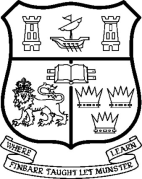 APPLICATION FOR FORCE MAJEURE LEAVEFORM FM1To be completed by an employee who takes Force Majeure Leave, as soon as is reasonably practicable after the leave is taken, pursuant to Section 13(3) of the Act.Name of Employee: ___________________________________________RSI Number: _________________________________________________Department: _________________________________________________Name and address of injured/ill*person during  Force Majeure Leave:______________________________________________________Relationship to Employee: _____________________________________Nature of injury*/illness*: _____________________________________Date(s) of Force Majeure Leave:_________________________________I confirm that I have taken Force Majeure Leave on the above-mentioned dates for urgent & unforeseen family reasons, owing to the injury to*/illness of* the person specified above, my immediate presence at that person’s address was indispensable.*Delete as appropriateDECLARATIONI declare that the information given by me above is true, accurate and complete in all respects and I both understand and accept that if that is not the case, whether knowingly on my part or otherwise, then, following due investigation by my employer, I may be denied Force Majeure Leave and/or liable to appropriate disciplinary action.Date: ___________________________Signature of Employee: ___________________________Signature of Supervisor/Manager : ___________________________